Mjesto i datum,                                                                                                                        IME, PREZIME RODITELJA/STARATELJAPOTPIS RODITELJA/STARATELJANAPOMENAPotrebno je obavezno poštovati formu pri popunjavanju obrazaca i ništa ne mijenjati u odnosu na već unijeti tekst u obrascu (ne brisati, ne mijenjati radoslijed pitanja i sl.). Program treba napisati tako što se odgovara na pitanja navedena u obrascima – ništa se ne „podrazumijeva“.Aplikacija mora biti popunjena na računaru.PRIJEDLOG PROGRAMA ZA NADARENU DJECU I OMLADINU DO 18 GODINA STAROSTI IZ OBLASTI SPORTAPravo prijave za dodjelu sredstava za sufinansiranje programa iz sporta imaju:Nadarena djeca i omladina do 18 godina starosti iz oblasti sporta;Da je u pitanju sportista amater;Da je državljanin Bosne i Hercegovine;Da ima prebivalište na teritoriji Kantona Sarajevo;Opšti kriteriji Program za tekuću godinu sa obrazloženjem;Finansijski plan programa;Finasijski i narativni izvještaj kompletnog programa o utrošku sredstava odobrenih od strane Ministarstva kulture i sporta Kantona Sarajevo u prethodnoj godini;Rezultati i uspjesi na kantonalnom, federalnom, državnom i međunarodnom nivou.Da je ponašanje sportiste na sportskim terenima i izvan njih u skladu sa sportskim duhom i fer plejom.Potrebni obrasci za prijavu programa: Aplikacioni obrazac (Obrazac 4);Opšti podaci podnosioca prijedloga programa (Obrazac 4.1.);Nadarena djeca i omladina do 18 godina starosti (Obrazac 4.2.);Predračun troškova (Obrazac 4.3.);Izjava roditelja/staratelja (Obrazac 4.4.) - ovjerena od strane nadležne općinske službe;Izjava o neosuđivanosti roditelja/staratelja (Obrazac 4.5.) - ovjerena od strane nadležne općinske službe;Anketa (Obrazac 4.6.).Potrebna dokumentacija za prijavu programa iz sporta: Uvjerenje o državljanstvu Bosne i Hercegovine (za nadarenu djecu i omladinu) ne starije od tri (3) mjeseca od dana objave Javnog poziva (original ili kopija ovjerena od strane nadležne općinske službe);Uvjerenje o prebivalištu (za nadarenu djecu i omladinu) ne starije od tri (3) mjeseca od dana objave Javnog poziva (original ili kopija ovjerena od strane nadležne općinske službe);  Potvrda poslovne banke da račun nije blokiran iz koje se vidi broj transakcijskog računa ne starija od tri (3) mjeseca od dana objave Javnog poziva (potvrda na ime roditelja/staratelja podnosioca programa),(original ili kopija ovjerena od strane nadležne općinske službe); Dokaz da je predat narativni i finansijski izvještaj o namjenskom trošenju sredstava  na protokol Kantona Sarajevo za projekte odobrene u prethodnoj godini (nije neophodno ponovo dostavljati isti izvještaj (kopija ovjerena od strane nadležne općinske službe);Reprezentativac Reprezentacije Bosne i Hercegovine u prethodnoj ili tekućoj takmičarskoj sezoni (dostaviti zvaničnu potvrdu strukovnog saveza registrovanog na nivou države) da je nadareni sportista reprezentativac, od kada i broj zabilježenih nastupa za nacionalnu selekciju u toku prethodne i/ili tekuće takmičarske sezone.  Priložiti dokumentaciju o nastupu za Reprezentaciju Bosne i Hercegovine (zvanični zapisnik s održanog takmičenja sa spiskom reprezentativaca i sl.) (ovjerena kopija od strane nadležne općinske službe);Rezultati i uspjesi na kantonalnom,federalnom, državnom ili međunarodnom nivou (najbolje odtvareni rezultat u prethodnoj ili tekućoj takmičarskoj sezoni)(dostaviti zvaničnu potvrdu iz matičnog strukovnog saveza) (original ili ovjerena kopija od strane nadležne općinske službe);Potvrda kluba da je nadareni sportista član, da je njegovo ponašanje na terenima i izvan njih u skladu sa sportskim duhom i fer plejom.Kako se prijaviti?Aplikacija predloženog programa se dostavlja redoslijedom kako je navedeno u Javnom pozivu i treba biti uvezana u cjelinu (jamstvenik, spirala), u suprotnom će se smatrati neurednom i neće se razmatrati;Sve stranice aplikacije moraju biti numerisane (može i ručno zbog priloga koji se računaju u ukupan broj stranica), ispečaćene i potpisane od strane roditelja/staratelja, u suprotnom će se smatrati neurednom i neće se razmatrati;Sva dokumentacija podnesena na Javni poziv mora biti original ili ovjerena kopija kod nadležne općinske službe (Ne dostavljati dokumentaciju koja se ne traži u Javnom pozivu), u suprotnom aplikacija se ne uzima u razmatranje;Aplikacija se dostavlja u zatvorenoj koverti. Adresa primaoca mora se nalaziti u desnom donjem dijelu pošiljke koja mora sadržati: Ministarstvo kulture i sporta Kantona SarajevoReisa Džemaludina Čauševića br. 171000 SarajevoPrijava programa iz oblasti sporta „Prijedlog programa za nadarenu djecu i omladinu do 18 godina starosti iz oblasti sporta“ Adresa pošiljaoca Aplikacije mora se upisati u lijevom gornjem dijelu adresne strane ili na poleđini pošiljke koja mora sadržati:Tačan naziv podnosioca aplikacijeAdresa podnosioca aplikacijeMjesto podnosioca aplikacije4.APLIKACIONI OBRAZAC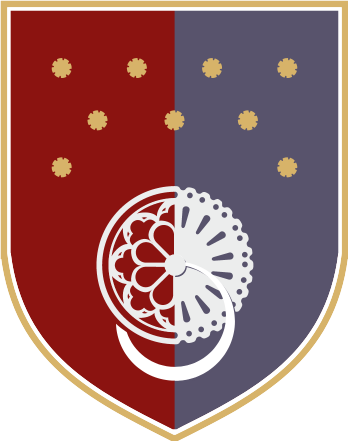 MINISTARSTVO KULTURE I SPORTAKANTONA SARAJEVOPRIJEDLOG PROGRAMA ZA NADARENU DJECU I OMLADINU DO 18 GODINA STAROSTI IZ OBLASTI SPORTA KOJE PREDLAŽU NADARENA DJECA I OMLADINA DO 18 GODINA STAROSTI SA PREBIVALIŠTEM U KANTONU SARAJEVOU 2024. GODINIIME,PREZIME NADARENOG SPORTISTE: